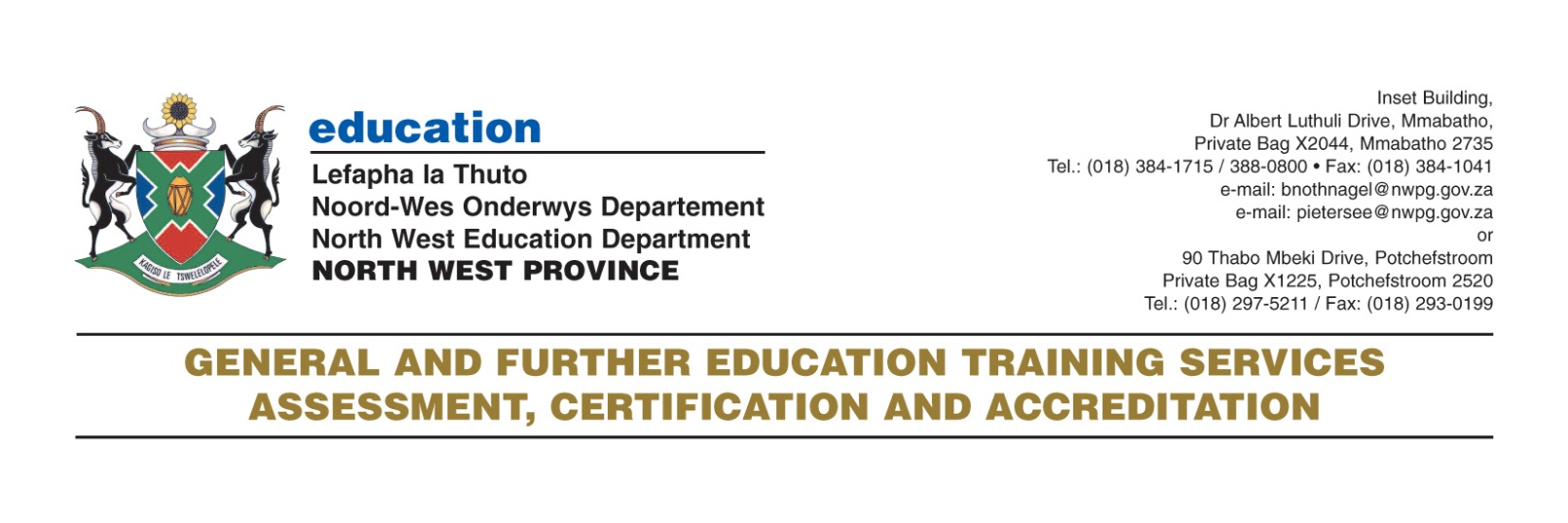 CHIEF MARKER'S / MODERATOR'S/ SUBJECT ANALYST’S REPORT FOR PUBLISHINGSUBJECT: 	 ISIXHOSA HL			PAPER: 1INTRODUCTORY COMMENTS (How the paper was received; Papers too long/short/  
                                                      balance)  Generally the candidates received the paper fairly.Judging from the fact that all learners finished the paper it can be summed up that it was of sufficient length.SECTION 1(General overview of Learner Performance in the question paper as a whole)The paper was more challenging to the candidates as compared to that of 2012, since it was not easy for the majority of them to reach level 5 and above.The majority of candidates managed to achieve level 3 with marks ranging from [14]- 46%  to  [ 58]- 83%.SECTION 2(Comments on candidates’ performance in the five individual sub questions (a) – (e) will be provided below. Comments will be provided for each question on a separate sheet). QUESTION 1The comprehension In Question 1 of Section A was not very easy to some few learners since they did not finish the question .However most learners managed to achieve maximum of [25] out of [30] MARKS. Q. 1.1.2In the question about symbolism /(UMQONDISO-ukubaluleka kwekhaya’ ,the candidates saw the phrase of ‘INDLU KANOMYAYI’ to be equally  relevant as the one on the memorandum ‘AMAFU ESIBHAKABHAKENI’ .The feeling is that : as much as u can’t find INDLU KANOMYAYI because it does not exist, same as you can’t find the PLACE LIKE HOME for it does not exist. Q. 1.1.15Not even a single learner managed to get correctly the idiomatic phrase that was to be completed. ( IINTABA EZIKUDE….  )Even the simple one of UMTYA NETHUNGA was not known by some learners.SUGGESTIONS:There should be a nationally approved prescribed set of Idiomatic phrases,expressions and terminology for each grade to be learned over a certain period of time as it is done with the poems.This will help our learners to improve in their Home Language usage. NONESee suggestions above.QUESTION 2Majority of learners performed fairly well on this question.Q. 2.1.1The instructions on the question provided good guidelines on how they should do the summary, which they followed to their benefit.The summary was alive, clear and related to their level of reality life. Some learners have a tendency of copying some sentences as they are from the summary passage.Others change the content to a subject related to what the passage is about.Educators should train the learners to know that using your own words when summarizing does not mean to change the context.QUESTION 3 and 4The candidates responded very well to these two questions.However in 3.9. very few learners managed to name the correct term that was asked.Any other comments useful to teachers, subject advisors, teacher development,  etc.There should be a nationally approved prescribed set of Idiomatic phrases and expressions and terminology for each grade to be learned over a certain period of time as it is done with the poems.QUESTION 5 Majority of learners did not perform well on this question.b)	Learners struggle a lot with grammar and language usage.	They do not know the figures of speech and how they are used in sentences.c)	Educators should pay more attention to teaching language usage and grammar in schools.The old grammar books should also be used as sources of references to extend information and knowledge Learners lack proper skill of sentence construction especially when given words to use in building sentences.Some just use two words eg (Ukuze bamthande)./ (iqaqamba kakhulu).In that case it is not easy to see if the learners understand how to use these words in their language.Learners should also be exposed to a practice of the exam questioning style as it seems like sometimes they fail to interpret questions properly.Teachers should team up to share expertise on strategies of grammar and language usage.(d)	DISTRIBUTION OF QUESTIONS IN TERMS OF LEARNING OUTCOMES COGNITIVE LEVELS (TABLE) STANDARD OF THE QUESTION PAPER:Was the paper of an appropriate standard for Grade 12? Substantiate using the following headings:(a)	Compliance to NCS,   SAG and Examination guidelines:          The questioning was appropriate to the age and developmental level of grade 12 learners.Questions are carefully designed to cover the content of the content of the subject according to NCS, SAG and Examination guidelines.It contained all required Sections with acceptable mark allocation.Questions were designed to ensure that variety of skills are assessed. (b)	Cognitive skills assessed: Was there an appropriate distribution of questions in terms of low, middle and higher   order 	cognitive skills? (If No Please attach a weighting grid to show the distribution of the cognitive 	skills assessed)	All the relevant cognitive levels were all covered.(c)	      Difficulty level of question paper:In general do you think the paper was difficult, fair or easy? Please provide examples with reasons.	In general the paper was fair       	Were choice questions of equal level of difficulty?	No choice questions(d) 	Coverage of prescribed learning Outcomes and Assessment Does the paper cover the learning   outcomes and assessment standards as prescribed   in the NCS? If your answer is no, indicate which learning outcomes or assessment standards were not adequately covered?	All the learning outcomes and the assessment standard were covered.2. 	FAIRNESS OF QUESTIONS:Were there any questions that were unfair? List them and substantiate why each one was unfair.Questions were fair and unbiased.3. 		LANGUAGE. Is the language used appropriate for Grade 12 learners? List questions that were linguistically complex and show how these questions can be re-phrased.	The language is appropriate for Grade 12 learners.4.	LENGTH OF QUESTION PAPER. 	Were candidates able to complete the examination within the allocated time?	All the candidates finished the examination within the duration of the paper.5. 	USE OF APPROPRIATE TEXTS: 	Were the texts/ contexts used appropriately?  Substantiate.The texts were used appropriately as the sources were acknowledged.6. 		MARKING GUIDELINE.Is the mark allocation for all questions appropriate? If no provide   examples.  Does the marking guideline cater for all alternative responses?  If No please list all correct responses which were not included in the memo (indicate the question number and response)	 The mark allocation of questions is appropriate to the responses expected. The marking guideline caters for a wide range of alternative responses.RECOMMENDATION. Marking was consistent and so marks should be accepted as they. NAME	: 	N.C. Sonakile	                DESIGNATION :	 Internal Moderator____________________________________                     7th December 2013                                SIGNATURE			                        DATE(a) 	General comments on the performance of learners in the specific question. Was the question well answered or poorly answered?(b)    Reasons why the question was poorly answered. Specific examples, common errors  
         and misconceptions are indicated.(c)    Suggestions for improvement in relation to teaching and learning. (d) 	Other specific observations relating to responses of learners.      (e)	Any other comments useful to teachers, subject advisors, teacher development,  etc.(a) 	General comment on the performance of learners in the specific question. Was the question well answered or poorly answered?(b)    Reasons why the question was poorly answered. Specific examples, common errors 
         and misconceptions are indicated.(c)    Suggestions for improvement in relation to teaching and learning.(d) 	Other specific observations relating to responses of learners.      (e)	Any other comments useful to teachers, subject advisors, teacher development,  etc.(a) 	General comment on the performance of learners in the specific question. Was the question well answered or poorly answered?(b)    Reasons why the question was poorly answered. Specific examples, common errors 
         and misconceptions are indicated.(c)    Suggestions for improvement in relation to teaching and learning. (d) 	Other specific observations relating to responses of learners.      (e)	Any other comments useful to teachers, subject advisors, teacher development,  etc.SECTIONLOCOGNITIVELEVELMARKSUmbuzo 11.1  3,51,3221.234,508Umbuzo 24&5210Umbuzo 3   3,410Umbuzo 43,54,510Umbuzo 56,4110REPORT 2:  EVALUATION OF THE QUESTION PAPER AND MARKING GUIDELINE  (a)   Raw Marks AcceptedYes(b)   Adjustment Upwards N/A Adjustment Downwards  N/A